Projeto Horta Na Escola Escola: E.E.E.F Coxilha de Santo Inácio Professoras responsável: Lucilea Silva De Souza Figueroa, Silvia Andrea Prinz Peres Trabalho desenvolvido com series iniciais e finais. ( Multidisciplinar) Justificativa:Escola Estadual De Ensino Fundamental Coxilha de Santo Inácio, situada no 2° distrito do município de Santana do Livramento, dentro do Assentamento São João I,  distante cinquenta e três quilômetros do centro da cidade. A escola atende alunos oriundos de várias localidades onde os mesmos se deslocam de ônibus ate a escola. Os mesmos enfrentando um percurso diário de estradas rurais em péssimas condições.  A escola tem um grande espaço onde será possível construir uma horta. Que ajudara na alimentação saudável e equilibrada dos alunos. O projeto horta permite a multidisciplinariedade como um fator de integração de conhecimento e dos próprios alunos. Os alimentos que serão produzidos dentro do recinto escolar farão parte da alimentação diária dos alunos onde os mesmos terão aulas expositivas. Onde os docentes encaminharam oficinas regradas com muito conhecimento para a vida cotidiana e valorizando os saberes dos discentes. Objetivos específicos:Utilizar o espaço e os alimentos cultivados para ministrar aulas multidisciplinares a respeito de conteúdos relacionados à horta em agroecologia, geografia, português e outras matérias pertinentes;Estimular bons hábitos alimentares; Objetivos geral: Trabalhar conceitos de educação ambiental Despertar pensamento critico no aluno onde ele se reconheça enquanto parte do meio ambiente;Produzir alimentos para complementar a merenda escolar;Valorizar o trabalho em equipe;Trabalhar o processo de cultivo de alimentos e todas as variáveis que o envolvem;Estimular a observação como meio para levantar hipóteses e solucionar problemas; Metodologias O desenvolvimento do projeto horta na escola será feito em uma serie  etapas. Em todas elas, é importante a integração entre os alunos e os professores da escola e demais profissionais envolvidos. Em todas elas há algo que pode ser utilizado como fonte de aprendizado para os estudantes. Solos, tanto a mediação quanto a preparação, o clima, variedade das plantas e irrigação. Serão alguns dos temas abordados.1° Etapa: Elaboração do projetoO presente projeto apresenta a importância de levar para os alunos a necessidade dos mesmos aprenderem que ter uma boa alimentação saudável é necessário para um crescimento sadio. Assim sendo para que no futuro os mesmos repassem para suas famílias para despertar um novo conhecimento. Através de praticas sustentáveis abordadas no âmbito escolar. 2° Etapa: Escolher  o local da hortaNa escolha do local precisamos levar em conta alguns itens como espaço que possibilite a execução do projeto, tipo de solo propicio para plantar, fonte de água para o irrigamento, alta incidência de sol,  fácil acesso para alunos e professores. 3° Etapa: escolha das variedades e preparação adequada do solo Logo após a escolha do local o cercamento e feito os canteiros. Será realizada a escolha de sementes de vegetais que vamos dar preferencia as sementes crioulas. Que pediremos as famílias da comunidade escolar. Conseguiremos com os mesmos adubos orgânicos. 4° Etapa: Plantio e manutenção Logo após cumprir as etapas acimas citadas daremos inicio ao plantio de vegetais e arvores frutíferas também pretendemos plantar mandioca, abobora, batata doce entre outros. Desenvolvimento do projeto Pirâmide alimentar 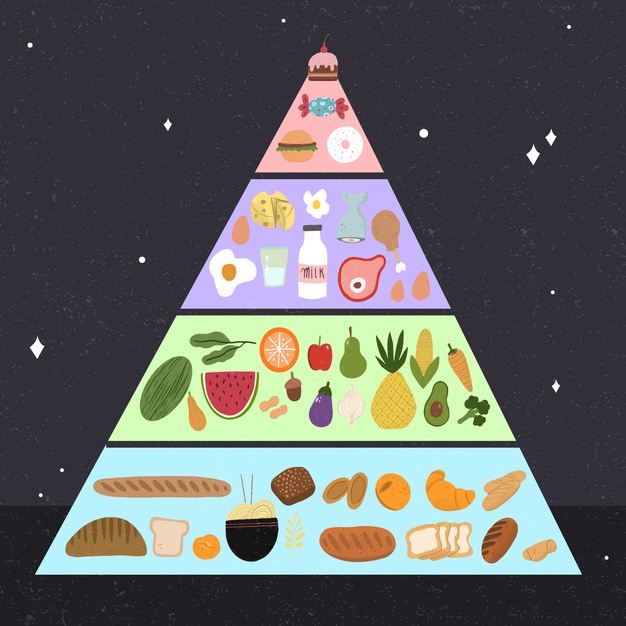 Com base em uma alimentação saudável, pretendemos com esse projeto criar um minhocário, além de instigar os alunos a criar um biodigestor para que a horta e as arvores frutíferas sejam adubadas com o insumo do biodigestor e do minhocário. Levaremos em conta que os alunos são oriundos de assentamento de reforma agraria. E vem de outras regiões do estado. Por isso levamos em conta a região e o clima que muda de lugar para outro. Sabemos que muitas plantas não se adequam ao clima da nossa região.  